Курский государственный университетРезультаты вступительного испытания Наименование и форма вступительного испытания: Экзамен в объеме требований, предъявляемых ФГОС к квалификации бакалавра по направлению подготовки 38.03.02 МенеджментДата проведения: «1» августа 2020 г. 	Дата объявления результатов вступительного испытания: 01.08.2020 г. Зам. ответственного секретаря приемной комиссии /Казарян Э.А.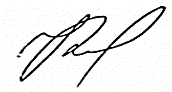 №п/пФамилия, имя,отчество поступающегоНомерэкзаменационноголистаОценки в баллахОценки в баллах№п/пФамилия, имя,отчество поступающегоНомерэкзаменационноголистацифрамипрописьюАгафонова Анастасия Юрьевна2023000430461шестьдесят один